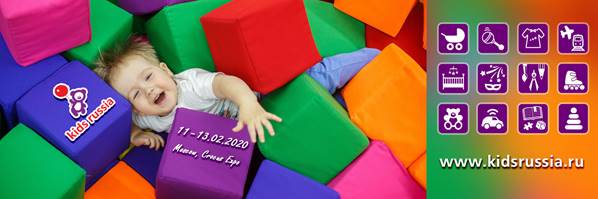 WHAT'S NEW! Какие товары становятся бестселлерами?Ключевая функция выставки KIDS RUSSIA – демонстрация новых достижений в индустрии детских товаров. По статистике, более половины посетителей приходят на В2В выставки, чтобы увидеть новинки, познакомиться с трендами и новейшими решениями в индустрии. Организаторы международной специализированной выставки товаров для детей KIDS RUSSIA 2020 (11 – 13 февраля 2020, Москва, Крокус Экспо, павильон 2, залы 10 и 11) приглашают принять участие в специальной экспозиции Центр новых товаров WHAT’S NEW!. В центре новых товаров WHAT’S NEW! традиционно представлены самые заметные новинки индустрии детских товаров, новейшие технологии и достижения отрасли.В экспозиции WHAT’S NEW принимали участие такие компании, как: EASY SWIM, INTERPUZZLE, PROMOMAT, WEVEEL, АЗИМУТ, АЙРИС-ПРЕСС, АПЕЙРОН, АТТИПАС РУС, БАУЕР, БОНА, ГАММА ТД, ГИРЛЯНДУС, ЗЕБРА ТОЙЗ, КОНТИНЕНТ, МУДРАЯ СОВА, НТЦ ТАРГ, ПАЗЛТОЙ, ПЛАСТМАСТЕР, РОКСИ, САНТА ЛЮЧИЯ, СИМА ЛЕНД, СИНАЙС СПБ, СМАРТ ПРОГРЕСС, СПОРТИВНЫЕ АТТРАКЦИОНЫ, СТЕП ПАЗЛ, ФИРМА СТЕЛЛА+, Я РАСТУ ТОЙЗ и другие.В стеклянных секциях демонстрационных витрин с подсветкой WHAT’S NEW! можно познакомиться с главными ноу-хау отрасли и уникальными товарами для детей: необычные игровые наборы и наборы для творчества, развивающие игры, новые конструкторы, умные роботы, модные деревянные санки, обучающие программы, паззлы, детские игрушки, оригинальные головоломки, самая настоящая мастерская художника и даже «вечный» шоколад.На выставке KIDS RUSSIA представлены товары и игрушки для новорожденных и малышей, детская одежда и обувь, аксессуары, детская мебель, новогодние игрушки, подарки, товары для школы и хобби, книги, развивающие игры, товары для активного отдыха, электронная и мультимедийная продукция – весь спектр индустрии для детей в 12 товарных группах.У вас есть инновационные товары, но вы не принимаете участие в выставке KIDS RUSSIA 2020 со стендом? Участвуйте в Центре новинок WHAT’S NEW!: выберите размещение в витрине или на подиуме, где также может присутствовать консультант от вашей компании. Представьте наилучшим способом рынку все самое интересное и новое в ассортименте вашей компании, лучшие трендовые товары – чтобы изучить интерес отрасли к новинкам, вовремя скорректировать объемы производства, собрать предзаказы. Получите свою долю успеха в предстоящем сезоне!Отзывы участников ежегодной экспозиции WHAT’S NEW! «Мы выбрали все самое креативное, самое новое, самое интересное. Мы участвуем в этой выставке не первый год, на Kids Russia есть отличная возможность заранее выгодно представить товар и те новинки, которые мы хотим привезти в нашу страну в сентябре к сезону» 
Наталья Журавлева, руководитель направления развития оптовых продаж игрушек, RUSBABY«В Центре новых товаров What’s New! мы представили конструктор «Фанкластик», который вызвал большой интерес у гостей выставки, и нам удалось провести около 30 презентаций товара и успешные переговоры с представителями торговых компаний»
Нина Мышанская, коммерческий директор, Храпуновский инструментальный заводСтаньте яркой частью главного весеннего B2B события в индустрии детских товаров с 14-летней историей! Расширьте Ваши бизнес-возможности, найдите новых партнеров и новые каналы сбыта – присоединяйтесь к KIDS RUSSIA 2020! Заявка на участие - http://kidsrussia.ru/part/ ---------------------------------------------------------------------------------------------Международная специализированная выставка KIDS RUSSIA - это входной билет в российский рынок детских товаров, здесь будет все, что необходимо для вашего делового успеха. Выставка ориентирована исключительно на производителей и дистрибьюторов детских товаров (16+).Открыта электронная регистрация посетителей на международную специализированную выставку товаров для детей KIDS RUSSIA 2020. Скачать свой персональный бесплатный электронный билет (E-ticket) можно уже сегодня, перейдя по ссылке https://kids.tickets.services.it-systems.ru/login.php?idExh=3&lang=rus. Мы ждем Вас 11-13 февраля 2020 в МВЦ «Крокус Экспо», павильон 2, залы 10 и 11. Более подробную информацию Вы можете получить по тел.: +7 (495) 258 8032, и по эл. адресу info@kidsrussia.ru. 